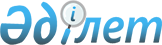 Об установлении квоты рабочих мест для лиц, состоящих на учете службы пробации уголовно-исполнительной инспекции, а также лиц, освобожденных из мест лишения свободы и несовершеннолетних выпускников интернатных организаций
					
			Утративший силу
			
			
		
					Постановление акимата Айыртауского района Северо-Казахстанской области от 14 сентября 2012 года N 365. Зарегистрировано Департаментом юстиции Северо-Казахстанской области 15 октября 2012 года N 1901. Утратило силу постановлением акимата Айыртауского района Северо-Казахстанской области от 05 августа 2016 года N 280      Сноска. Утратило силу постановлением акимата Айыртауского района Северо-Казахстанской области от 05.08.2016 № 280.

      В соответствии с подпунктами 14), 14-3) пункта 1 статьи 31 Закона Республики Казахстан от 23 января 2001 года "О местном государственном управлении и самоуправлении в Республике Казахстан", подпунктами 5-5) и 5-6) статьи 7 Закона Республики Казахстан от 23 января 2001 года "О занятости населения", в целях социальной защиты и обеспечения занятости лиц, состоящих на учете службы пробации уголовно-исполнительной инспекции, а также лиц, освобожденных из мест лишения свободы и несовершеннолетних выпускников интернатных организаций, акимат Айыртауского района Северо-Казахстанской области ПОСТАНОВЛЯЕТ:

      1. Установить квоту рабочих мест для лиц, состоящих на учете службы пробации уголовно-исполнительной инспекции, а также лиц, освобожденных из мест лишения свободы и несовершеннолетних выпускников интернатных организаций по Айыртаускому району Северо-Казахстанской области в размере полтора процента от общей численности рабочих мест.

      Сноска. Пункт 1 в редакции постановления акимата Айыртауского района Северо-Казахстанской области от 27.03.2014 N 133 (вводится в действие по истечении десяти календарных дней после дня его первого официального опубликования).

      2. Государственному учреждению "Отдел занятости и социальных программ Айыртауского района Северо-Казахстанской области" обеспечить направление на работу обратившихся лиц, состоящих на учете службы пробации уголовно-исполнительной инспекции, а также лиц, освобожденных из мест лишения свободы и несовершеннолетних выпускников интернатных организаций.

      3. Контроль за выполнением настоящего постановления возложить на заместителя акима Айыртауского района Северо-Казахстанской области Махметова А.Г.

      4. Настоящее постановление вводится в действие по истечении десяти календарных дней после дня его первого официального опубликования.


					© 2012. РГП на ПХВ «Институт законодательства и правовой информации Республики Казахстан» Министерства юстиции Республики Казахстан
				
      Аким Айыртауского района
Северо-Казахстанской области

Е. Жандильдин
